Ginebra,  16 de enero de 2017	Muy señora mía/Muy señor mío:El proceso de aprobación alternativo (AAP) definido en la Recomendación A.8 del UIT-T se aplica a las Recomendaciones que no tienen consecuencias en materia de política o reglamentación y que no requieren, por lo tanto, la consulta formal de los Estados Miembros (véase el número 246B del Convenio de la UIT).En el anexo 1 se enumera la lista de los textos cuyo estado ha cambiado con respecto a los anuncios TSB AAP precedentes.Si desea formular un comentario en relación con una Recomendación sometida al AAP, le alentamos a utilizar el formulario de presentación de comentarios disponible en la página de la Recomendación que figura en el área AAP del sitio web del UIT-T, en la dirección http://www.itu.int/ITU-T/aap/ (véase también el anexo 2). Alternativamente, pueden presentarse comentarios completando el formulario del anexo 3 y remitiéndolo a la secretaría de la Comisión de Estudio correspondiente.Le rogamos tenga en cuenta que no se alientan comentarios que se limiten a apoyar la adopción del texto en cuestión.Le saluda atentamente,Chaesub Lee
Director de la Oficina de 
Normalización de las TelecomunicacionesAnexos: 3Annex 1(to TSB AAP-4)Status codes used in the AAP announcements:LC = Last CallLJ = Last Call Judgment (includes comment resolution)AR = Additional ReviewAJ = Additional Review Judgment (includes comment resolution)SG = For Study Group approvalA = ApprovedAT = Approved with typographic correctionsAC = Approved after Additional Review of CommentsNA = Not approvedTAP = Moved to TAP (ITU-T A.8 / § 5.2)ITU-T website entry page:http://www.itu.int/ITU-TAlternative approval process (AAP) welcome page:http://www.itu.int/ITU-T/aapinfoNote – A tutorial on the ITU-T AAP application is available under the AAP welcome pageITU-T website AAP Recommendation search page:http://www.itu.int/ITU-T/aap/Study Group web pages and contacts: Situation concerning Study Group 5 Recommendations under AAPSituation concerning Study Group 12 Recommendations under AAPSituation concerning Study Group 13 Recommendations under AAPSituation concerning Study Group 15 Recommendations under AAPSituation concerning Study Group 16 Recommendations under AAPAnnex 2(to TSB AAP-4)Using the on-line comment submission formComment submission1)	Go to AAP search Web page at http://www.itu.int/ITU-T/aap/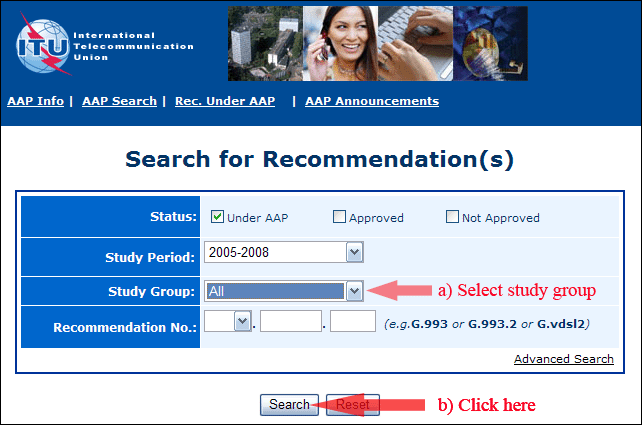 2)	Select your Recommendation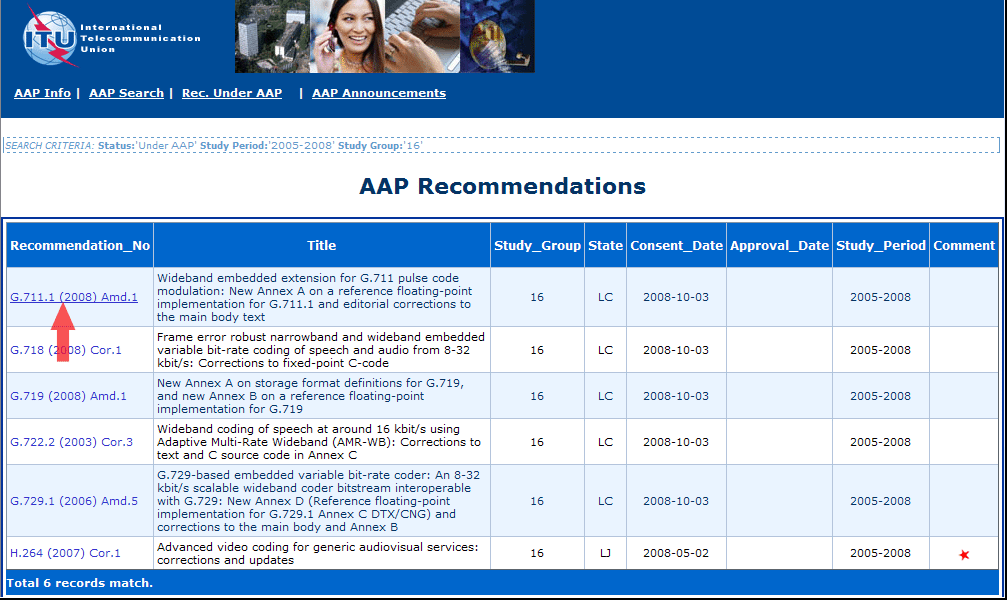 3)	Click the "Submit Comment" button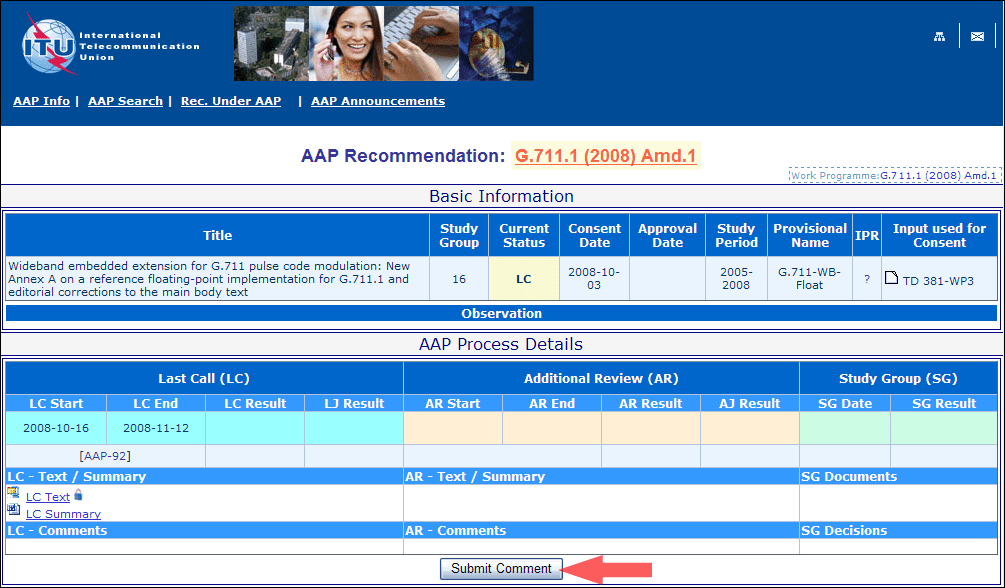 4)	Complete the on-line form and click on "Submit"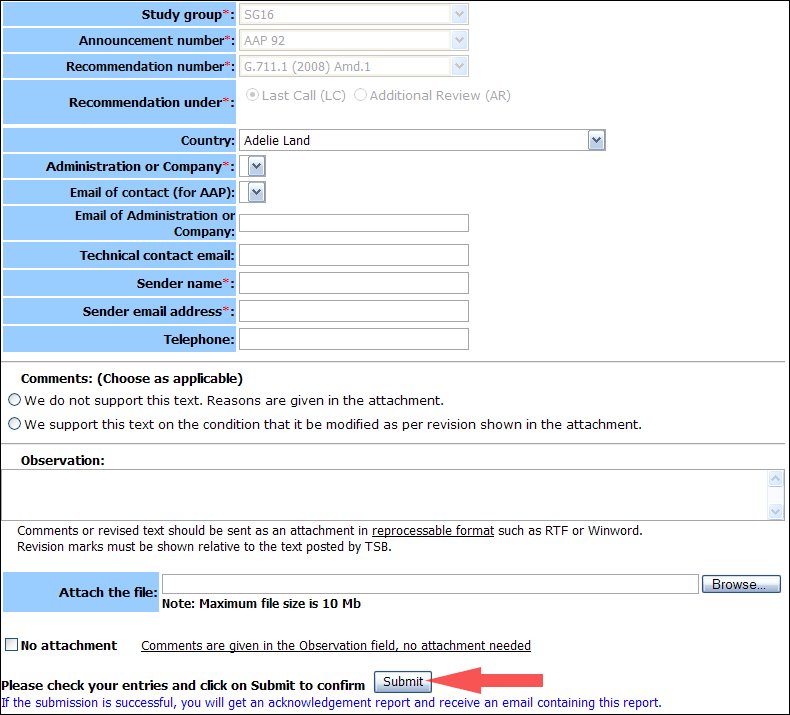 For more information, read the AAP tutorial on:	
http://www.itu.int/ITU-T/aapinfo/files/AAPTutorial.pdfAnnex 3(to TSB AAP-4)Recommendations under LC/AR – Comment submission form(Separate form for each Recommendation being commented upon)	 No attachment: Comments are given in the Observation field, no attachment neededTo be returned to:	 email: 	tsbsg....@itu.int
				[or fax +41 22 730 5853]
Comments or revised text should be sent as an attachment in RTF or WinWord format.
Revision marks must be shown relative to the text posted by TSB.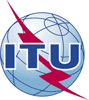 Unión Internacional de TelecomunicacionesOficina de Normalización de las Telecomunicaciones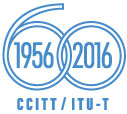 Ref:Tel:Fax:Correo-e:TSB AAP-4AAP/CL+41 22 730 5860+41 22 730 5853tsbdir@itu.int–	A las Administraciones de los Estados Miembros de la Unión;–	A los Miembros del Sector UIT-T;–	A los Asociados del UIT-TCopia:–	A los Presidentes y a los Vicepresidentes de las Comisiones de Estudio del UIT-T;–	Al Director de la Oficina de Desarrollo de las Telecomunicaciones;–	Al Director de la Oficina de RadiocomunicacionesAsunto:Situación de las Recomendaciones sometidas al proceso de aprobación alternativo (AAP)SG 2http://www.itu.int/ITU-T/studygroups/com02tsbsg2@itu.intSG 3http://www.itu.int/ITU-T/studygroups/com03tsbsg3@itu.intSG 5http://www.itu.int/ITU-T/studygroups/com05tsbsg5@itu.intSG 9http://www.itu.int/ITU-T/studygroups/com09tsbsg9@itu.intSG 11http://www.itu.int/ITU-T/studygroups/com11tsbsg11@itu.intSG 12http://www.itu.int/ITU-T/studygroups/com12tsbsg12@itu.intSG 13http://www.itu.int/ITU-T/studygroups/com13tsbsg13@itu.intSG 15http://www.itu.int/ITU-T/studygroups/com15tsbsg15@itu.intSG 16http://www.itu.int/ITU-T/studygroups/com16tsbsg16@itu.intSG 17http://www.itu.int/ITU-T/studygroups/com17tsbsg17@itu.intSG 20http://www.itu.int/ITU-T/studygroups/com20tsbsg20@itu.intRec #TitleLast Call (LC) PeriodLast Call (LC) PeriodLast Call (LC) PeriodLast Call (LC) PeriodAdditional Review (AR) PeriodAdditional Review (AR) PeriodAdditional Review (AR) PeriodAdditional Review (AR) PeriodStatusRec #TitleLC StartLC EndLC
ResultLJ
ResultAR StartAR EndAR
ResultAJ
ResultStatusK.44Resistibility tests for telecommunication equipment exposed to overvoltages and overcurrents - Basic Recommendation (Summary)2016-11-162016-12-13AR2016-12-162017-01-11SGSGRec #TitleLast Call (LC) PeriodLast Call (LC) PeriodLast Call (LC) PeriodLast Call (LC) PeriodAdditional Review (AR) PeriodAdditional Review (AR) PeriodAdditional Review (AR) PeriodAdditional Review (AR) PeriodStatusRec #TitleLC StartLC EndLC
ResultLJ
ResultAR StartAR EndAR
ResultAJ
ResultStatusP.1203.1 (P.NATS)Parametric bitstream-based quality assessment of progressive download and adaptive audiovisual streaming services over reliable transport - video quality estimation module (Summary)2016-11-012016-11-28AR2016-12-012016-12-21ACACP.1203.3 (P.NATS)Parametric bitstream-based quality assessment of progressive download and adaptive audiovisual streaming services over reliable transport - quality integration module (Summary)2016-11-012016-11-28AR2016-12-012016-12-21ACACRec #TitleLast Call (LC) PeriodLast Call (LC) PeriodLast Call (LC) PeriodLast Call (LC) PeriodAdditional Review (AR) PeriodAdditional Review (AR) PeriodAdditional Review (AR) PeriodAdditional Review (AR) PeriodStatusRec #TitleLC StartLC EndLC
ResultLJ
ResultAR StartAR EndAR
ResultAJ
ResultStatusY.3302 (Y.SDN-ARCH)Functional architecture of software-defined networking (Summary)2016-09-012016-09-28LJAR2016-12-162017-01-11ACACRec #TitleLast Call (LC) PeriodLast Call (LC) PeriodLast Call (LC) PeriodLast Call (LC) PeriodAdditional Review (AR) PeriodAdditional Review (AR) PeriodAdditional Review (AR) PeriodAdditional Review (AR) PeriodStatusRec #TitleLC StartLC EndLC
ResultLJ
ResultAR StartAR EndAR
ResultAJ
ResultStatusG.709.1/Y.1331.1Flexible OTN short-reach interface (Summary)2016-10-162016-11-12LJAR2016-12-162017-01-11ACACG.798 (2012) Amd.3Characteristics of optical transport network hierarchy equipment functional blocks: Amendment 3 (Summary)2016-10-162016-11-12LJAR2016-12-162017-01-11ACACG.872Architecture of optical transport networks (Summary)2016-10-162016-11-12LJAR2016-12-162017-01-11ACACG.993.5 (2015) Amd.1Self-FEXT cancellation (vectoring) for use with VDSL2 transceivers: Amendment 1 (Summary)2016-10-162016-11-12LJAR2016-12-012016-12-21ACACG.997.2 (2015) Cor.2Physical layer management for G.fast transceivers: Corrigendum 2 (Summary)2016-10-012016-10-28LJAR2016-12-012016-12-21ACACG.7711/Y.1702Generic protocol-neutral information model for transport resources (Summary)2016-10-162016-11-12LJAR2016-12-012016-12-21ACACG.8152/Y.1375Protocol-neutral management information model for the MPLS-TP network element (Summary)2016-10-162016-11-12LJAR2016-12-012016-12-21ACACG.8273.2/Y.1368.2Timing characteristics of telecom boundary clocks and telecom time slave clocks (Summary)2016-10-162016-11-12LJAR2016-12-162017-01-11ACACRec #TitleLast Call (LC) PeriodLast Call (LC) PeriodLast Call (LC) PeriodLast Call (LC) PeriodAdditional Review (AR) PeriodAdditional Review (AR) PeriodAdditional Review (AR) PeriodAdditional Review (AR) PeriodStatusRec #TitleLC StartLC EndLC
ResultLJ
ResultAR StartAR EndAR
ResultAJ
ResultStatusH.265 (V4)High efficiency video coding (Summary)2016-10-012016-10-28LJAR2016-12-012016-12-21ACACH.265.2 (V3) (H.265.2 (V3))Reference software for ITU-T H.265 high efficiency video coding (Summary)2016-07-162016-08-12LJAR2016-12-012016-12-21ACACH.273 (H.STI)Coding-independent code points for video signal type identification (Summary)2016-10-162016-11-12LJAR2016-12-012016-12-21ACACITU-T AAP comment submission form for the period 2009-2012ITU-T AAP comment submission form for the period 2009-2012Study Group:Announcement number:Recommendation number:Recommendation under:
 Last call (LC)

 Additional Review (AR)Country:Administration/Company:Name of AAP Contact Person:Email of AAP Contact Person:Sender name:
(if different from AAP Contact Person)Sender email address:Telephone:Comments:
(Choose as applicable)
 We do not support this text. Reasons are given in the attachment.

 We support this text on the condition that it be modified as per revision shown in the attachment.Observations: